Public Health Registry Reporting for Eligible ProfessionalsVermont Providers Public Health Objective Documentation AidProgram Year 2019, MU Stage 3: Objective 8 Option 4A and Option 4BOption 4AThe Vermont Department of Health has not declared readiness to accept Public Health Registry Reporting data from Eligible Professionals (EPs). Vermont EPs should not select Yes to Option 4A, Public Health Registry Reporting.All Vermont EPs must select No to Option 4A.All Vermont EPs may select Yes to this exclusion: “Operates in a jurisdiction where no public health registry for which the EP is eligible has declared readiness to receive electronic registry transactions as of 6 months prior to the start of the EHR reporting period.No documentation is required to be submitted for the exclusion to Public Health Registry Reporting.Please Note: The terms “EHR Reporting Period,” “MU Reporting Period”, and “Promoting Interoperability (PI) Reporting Period” all refer to the continuous 90-day period within the Program Year in which an Eligible Professional demonstrates meaningful use of certified EHR technology.Screenshot from MAPIR: MU Stage 3 Objective 8 Option 4A – Public Health Registry Reporting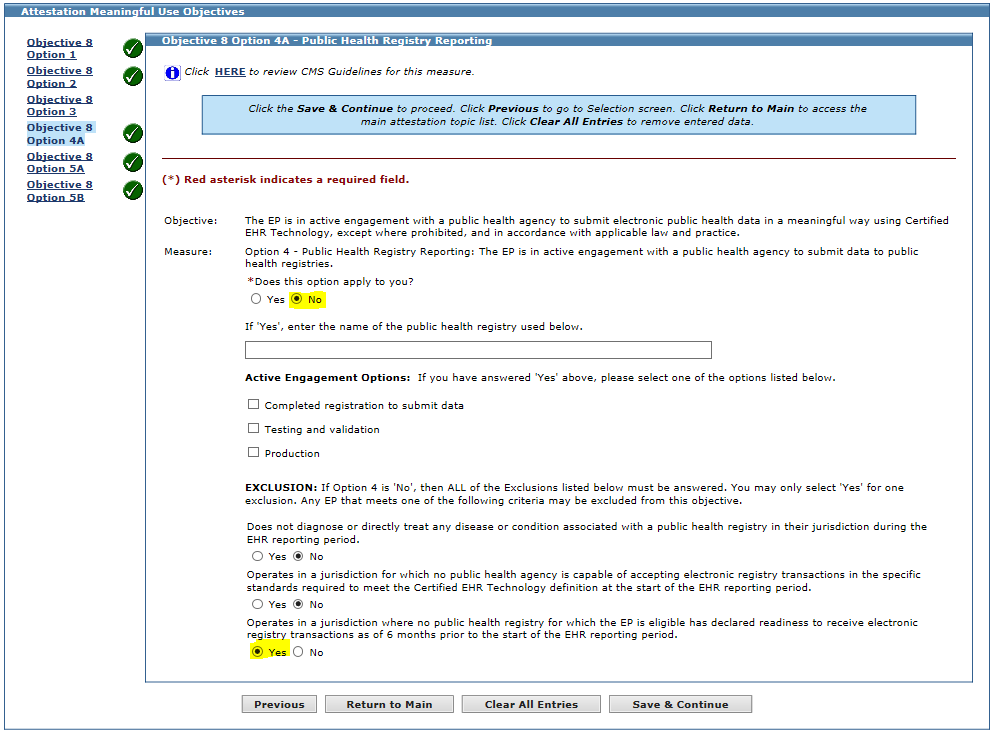 Option 4BMAPIR is configured to allow attestation for two Public Health Registries. Therefore, EPs have the ability to select Option 4A and Option 4B for this measure.Vermont EPs must exclude to Option 4A, and therefore are not required to select the checkbox or answer Option 4B.Per the screenshot below, Vermont EPs should leave the checkbox blank for Objective 8 Option 4B on the Required Public Health Objective List Table.Screenshot from MAPIR: MU Stage 3 Required Public Health Objective List Table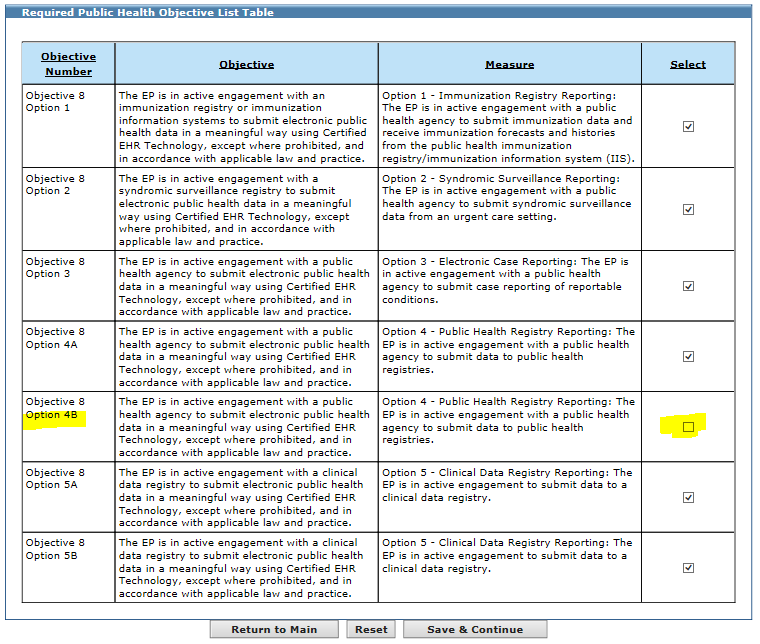 